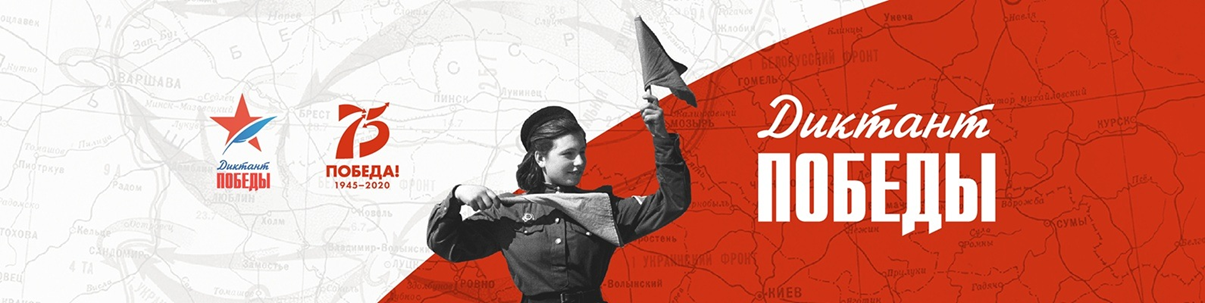 Внимание!3 сентября 2020 года состоится Всероссийский исторический диктант на тему событий Великой Отечественной войны!Как принять участие:диктантпобеды.рф регистрация (можно с мобильного телефона)выбор площадки проведения 		МАОУ СОШ №2принять участие ОНЛАЙН на сайте в день проведенияПри регистрации указывают фамилию, имя, регион, номер телефона и получают пароль для входа в личный кабинет (не удалять с телефона)Регистрация необходима для получениярезультата и диплома участника!!!ПОМНИ! ГОРДИСЬ! НАПИШИ!«Диктант Победы» состоится 3 сентября 2020 года в каждом уголке страны и за ее пределами!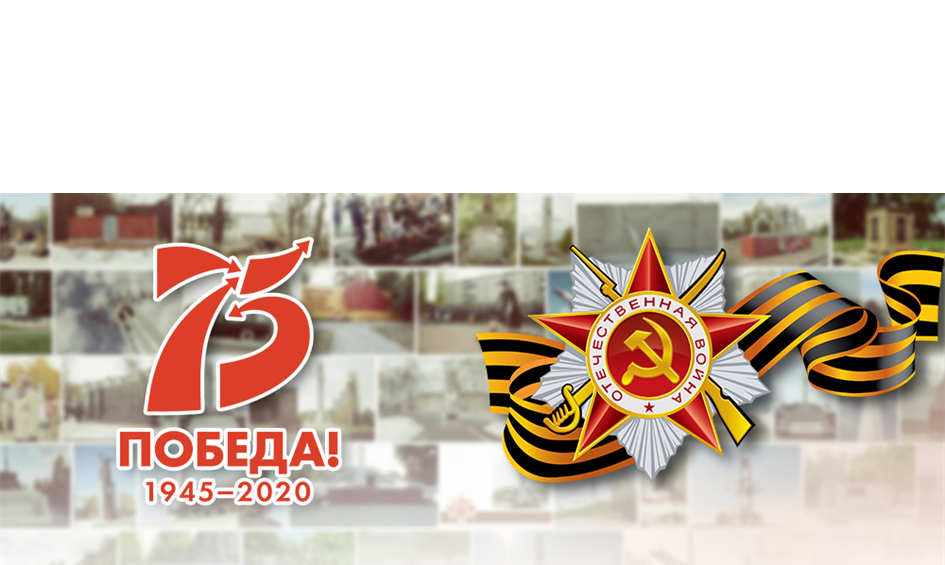 